باسمه تعالی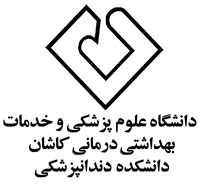 فرم اظهار نظردانشجو در مورد آموزش مهارتهای عملی توسط اعضاء هیات علمی نام و نام خانوادگی عضو هیات علمی : ...................................................... نام درس : ......................................... جنسیت : مونث         مذکر  رشته تحصیلی دانشجو : ............................. معدل کل شما تا این تاریخ : ........................... نمره ای که از این درس انتظار دارید : .............................. نظرات خود را پیرامون نقاط قوت و ضعف استاد در کادر زیر مرقوم فرمائید . اگر استاد مورد نظر شما بر اساس داشتن تمامی صفات ، نمره 10 داشته باشد و حداقل نمره صفر در نظر گرفته شود ، در مجموع این استاد را با چه نمره ای ارزیابی می کنید ؟ لطفا با علامت ضربدر مشخص نمایید .  10      9    8      7      6      5      4      3       2      1آدرس : کاشان – بلوار قطب راوندی – دانشگاه علوم پزشکی و خدمات بهداشتی درمانی کاشان – دانشکده دندانپزشکی - کد پستی : 88141 - 87159 تلفن ونمابر : 55620045- 031Website : www.dnt.kaums.ac.ir                                            Email: dnt@ kaums.ac.irردیفموضوعهمیشه اغلب گاهی بندرت هیچوقت 1استاد به موقع در محل آموزش عملی حضور می یابد . 2در ابتدای آموزش عملی یادگیرنده را توجیه می نماید . 3توضیحات نظری لازم را برای مهارتهای عملی ارائه می کند . 4رابطه نزدیک بین دروس نظری ارائه شده و مهارتهای عملی برقرار می نماید . 5به سئوالات یاد گیرندگان به نحو راضی کننده ای پاسخ می دهد . 6مقدمات انجام مهارتهای عملی توسط یادگیرنده را فراهم می سازد . 7مهارتهای عملی را با تسلط انجام ونشان می دهد . 8بر یادگیری مهارتهای عملی یادگیرندگان به طور مرتب نظارت می نماید . 9نحوه انجام مهارتهای عملی را برای یادگیرندگان  بیان می نماید . 10در طول جلسات آموزش مهارتهای عملی در محل حضور دارد . 11منابع و ماخذ مطالعاتی مناسب برای مهارتهای عملی به یادگیرنده معرفی می نماید . 12در هر جلسه آموزش عملی یادگیرندگان را ارزشیابی می نماید . 13نحوه برخورد استاد با یادگیرنده مناسب است . 14در پایان هر کار عملی مطلب آموزنده ای را آموزش داده است . 15تذکر واصلاحات لازم را در حین انجام کار مطرح می نماید . 16در خاتمه آموزش عملی کل مطلب ارائه شده را خلاصه می کند .